URAk ibaiertz higatu bat zaharberritu du Jugalez ibaiaren eskuinaldean, Pagoeta parean, UrizaharreanBioingeniaritza teknika bat erabili da tarte horretan: ibaiertzeko landaredia lehengoratzeko, zein lurra finkatzeko, aukera ematekoErribera-tarte horrek higadura handia jasan zuen, oinarria oinutsik zegoelakoUraren Euskal Agentziak, Eusko Jaurlaritzaren erakunde publikoak, Arabako Pagoeta parean,  Jugalez (Inglares) ibaiaren eskuineko ertzeko ibaiertzeko tarte bat zaharberritu du, Urizaharrako udalerrian. Izan ere, tarte horrek higadura handia jasan zuen, eta  korronteak oinarria babes gabe utzi zuen. Horren ondorioz, tamaina handiko hainbat zuhaitz erori ziren, eta horiek, aldi berean, lurzoru ugari eraman zuten haiekin. Hortaz,  ibaiertza ezegonkor  eta tokiko landarediarik barik geratu zen.Higatutako ibaiertza finkatze aldera, bioingeniaritzako teknika bat aukeratu da: zurezko enborrez, lurrez, adar-sortez eta landare biziz betetako egitura bat osatu da. Xedea da, etorkizunean, lursailari berezko egonkortasuna emateko, landarediaren garapenak enborren egitura ordezkatzea.Era horretan, ibaiertzeko landarediak higatutako tartea berriro estaltzea sustatzen da, eta inguruneari onura ugari ematea. Besteak beste, ibilgua itzaltzea; espezieentzako korridore gisa jardutea eta habitatak konektatzea; edota ur-goraldien emarien indarra baretzea.Egitura hori zurezko piloteen pantaila baten gainean oinarritu da, ibaiaren ohantzean bertan finkatuta, eta ibaiertzeraino sortutako hutsunea harriz bete da, egitura egonkortzeko. Teknika horiek aukera ematen dute ibaiertz oso bertikalak birlandatzeko; izan ere, horietan, landareztatzea konplexuagoa da ibaiertzeko beste tarte batzuetan baino.Jarduera Payueta/Pagoetako Administrazio Batzarrak eskatuta egin da.Proiektu honek Eskualde Garapenerako Europako Funtsaren (EGEF-FEDER) finantziazioa jasotzen du.2021.07.13.URA Komunikazioa / URA Comunicación
Tel: 945 011715 / 945011764 Mov: 688675025
 Fax: 945 011701
ura_komunikazioa@uragentzia.eus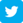 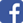 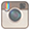 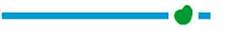 URA restaura una ribera erosionada en la margen derecha del río Jugalez a su paso por Pagoeta, en PeñacerradaMediante el empleo de una estructura de bioingeniería que permite a la vegetación de ribera recuperarse y consolidar así el terrenoEl tramo de ribera había sufrido una importante erosión debido al descalce de la base La Agencia Vasca del Agua, ente público del Gobierno Vasco, ha restaurado un tramo de ribera de la margen derecha del río Jugalez (Inglares) a su paso por Pagoeta, en el término municipal de Peñacerrada-Urizaharra, que había sufrido una importante erosión debido al descalce de la base por la corriente. Ello provocó la caída de varios árboles de dimensiones considerables, que a su vez arrastraron gran cantidad de suelo junto, dejando la ribera inestable y totalmente desprovista de vegetación natural.De cara a consolidar la ribera erosionada, de ha optado por una técnica de bioingeniería que consiste en componer una estructura de troncos de madera rellena con tierra, fajinas (haces de ramas) y plantas vivas con el objetivo de que el futuro desarrollo de la planta suplante la estructura de troncos y dote al terreno de su estabilidad natural.De esa forma, se promueve también que la vegetación propia ribera cubra de nuevo el tramo erosionada y proporcionar al entorno sus múltiples beneficios (sombrear el cauce; ejercer de corredor para las especies y conecta hábitats; suavizar la fuerza de los caudales de las crecidas…). Esta estructura se ha apoyado sobre una pantalla de pilotes de madera hincados en el propio lecho del río, rellenando con piedras el hueco generado hasta la ribera, para favorecer su estabilidad. Este tipo de técnicas permite revegetar riberas muy verticales donde revegetar resulta más complejo que en otros tramos de ribera más tendidos.La actuación se ha realizado por petición de la Junta Administrativa de Payueta/Pagoeta.Este proyecto cuenta con financiación del Fondo Europeo de Desarrollo Regional, FEDER.13.07.2021.URA Komunikazioa / URA Comunicación
Tel: 945 011715 / 945011764 Mov: 688675025
 Fax: 945 011701
ura_komunikazioa@uragentzia.eus